COUNTY OF VENTURA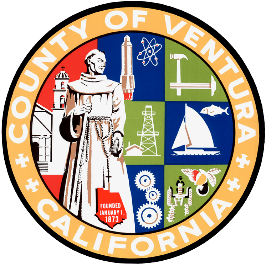 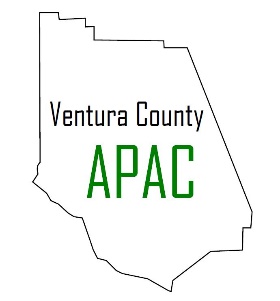 AGRICULTURAL POLICY ADVISORY COMMITTEE Meeting Minutes – July 15, 20209:08 a.m. – MEETING CALLED TO ORDERROLL CALL AND ATTENDANCECommittee:	Sanger Hedrick, District 2, Chair - absentScott Deardorff, District 1 		Gordon Kimball, District 3		Patty Waters, District 4 - absent		Bobby Jones, District 5 Staff/Others Present:  Ed Williams, Korinne Bell, & Alec Thille from the Ventura County Agricultural Commissioner’s Office; others attended remotely via Zoom.COMMENTS BY COMMITTEE MEMBERSNone.CORRESPONDENCE Letter from Ventura County CoLAB read into record addressing the APAC regarding the Ventura County 2040 General Plan update and EIR.PUBLIC COMMENTSLousise Lampara – VC CoLAB would like to urge APAC members to participate in Planning Commission meeting 16 July 2020 and prepare comments on the 2040 General Plan update and EIR for this meeting and the Board of Supervisors in September.James Vega – email expressing concern over the permissiveness of the proposed ordinance; read into record (43:00 – 44:07)Susan Jolley – email expressing concern over the permissiveness of the proposed ordinance; read into record (44:08 – 45:54)Inge Nitschmann – email expressing concern over the permissiveness of the proposed ordinance; read into record (45:56 – 48:37)Barbara Loczi – email expressing concern over the permissiveness of the proposed ordinance; read into record (48:40 – 51:13)Cheri Ackermann – email expressing concern over the permissiveness of the proposed ordinance; read into record (51:19 – 55:44)Barbara Lockzi – Thank you for 2020 planting map. (56:00 – 56:15)Drew Tillman – Questions about registered but unplanted acreage (56:15 – 57:08)Stop the Smell Moorpark – Expressed concern about ordinance longevity (57:13 – 57:38)Susan Jolley – 2020 Hemp planting increase in Fillmore is disappointing and discouraging. (57:40 – 57:52)Henry Jolley – CBD is not an essential item and is currently of questionable valuable and is not desirable (58:28 – 59:27)Nina Matera – Express concern about the permitted cultivation of industrial hemp allowed under the proposed ordinance (59:31 – 1:02:57)Nicole Lucenga – Express concern about the permitted cultivation of industrial hemp allowed under the proposed ordinance (1:03:02 – 1:04:24)Hillary Corbyn – Express concern about the permitted cultivation of industrial hemp allowed under the proposed ordinance (1:04:26 – 1:05:20)  Lea Jacobson – Express concern about the permitted cultivation of industrial hemp allowed under the proposed ordinance (1:05:22 – 1:05:40)  Anne Marie-Roberts – Express concern about the permitted cultivation of industrial hemp allowed under the proposed ordinance (1:05:42 – 1:07:06)  Tracy Weiman – Express concern about the permitted cultivation of industrial hemp allowed under the proposed ordinance (1:07:09 – 1:07:43)  Phillip Mosier – Express concern about the permitted cultivation of industrial hemp allowed under the proposed ordinance (1:07:44 – 1:08:51)  Mike Harda – Express concern about the permitted cultivation of industrial hemp allowed under the proposed ordinance (1:08:52 – 1:09:19)  Michelle Diana – On behalf Camarillo City manager to propose adjustments to the proposed ordinance (1:11:03 – 1:12:37)  Scott Mosier – Question APACs reaction to the number of complaints (1:12:49 – 1:13:00)  Candice Menegihn – Raised question about the ability to differentiate between unplanted acreage due to lack of processing capability versus compliance with odor control ordinance (1:13:34 – 1:14:07)  Troy Brown – Express concern about the impact of cultivation of industrial hemp allowed under the proposed ordinance on the city of Moorpark and Moorpark residents; proposed adjustments to proposed ordinance (1:19:45 – 1:22:23)  Scott Mosier – Asked for APAC members’ individual personal reactions to complaints from residents (1:22:37 – 1:24:24)  Stephanie Maio – Express concern about the permitted cultivation of industrial hemp allowed under the proposed ordinance (1:26:54 – 1:29:50)  Graziela Nasl – Express concern about the permitted cultivation of industrial hemp allowed under the proposed ordinance (1:33:00 – 1:35:30)  Stephanie Maio – Express concern about the permitted cultivation of industrial hemp allowed under the proposed ordinance (1:36:00 – 1:36:35)  Scott Mosier – Express concern about the permitted cultivation of industrial hemp allowed under the proposed ordinance (1:36:44 – 1:37:07)  11 Additional comments that did not want to be read aloud are attached as record.APPROVAL OF AGENDAMotion:  Move the third agenda item to be the first agenda itemBy Deardorff, seconded by JonesVote: 3 – 0Motion:  Approve 15 July agendaBy Jones, seconded by KimballVote: 3 – 0PRESENTATION/ACTIONEd Williams, Agricultural Commissioner, will present an invasive pest and department program update.No action takenEd Williams, Agricultural Commissioner, will present the draft ordinance for the cultivation of Industrial Hemp in Ventura County.No action takenJohn Krist, Chief Executive Officer of the Ventura County Farm Bureau, will present alternate ordinance language for regulation of Industrial Hemp cultivation, prepared by Coalition Against Urgency Hemp Ban. No action takenCOMMUNICATIONS  Proposals for future agenda items:APAC review of the draft Ventura County General Plan update.Presentation updating the APAC on ACP detection dog-teamsPotential Ballot measure to legalize specific cannabis production and usage in Ventura County Update APAC on the Ventura County Farmworker Resource program Meeting adjourned by Scott Deardorff at 11:57 a.m.Additional comments submitted through Zoom Meeting Chat:01:49:04	Moorpark - Belfiori:	if vacant lot is not going to be considered, would that devalue the property?02:13:40	Troy Brown, City Manager Moorpark:	Will comments from the City of Moorpark, dated June 11 be read or incorporated into the record?02:24:48	Scott Mosier:	A question for the APAC, what is their reaction to the substantial number of complaints and hearing how this is impact those of us who live near the farms?02:27:18	Scott Mosier:	Why is that hard to answer? What is your personal reaction to what you heard? 02:31:15	Troy Brown, City Manager Moorpark:	I have comments i would like to add.  02:33:03	stef:	Why are we pushing this if the market dropped? Would our farmer’s be served better by pressuring the state to change rules to make it easier to farm food?02:33:09	graziela nasl:	I a02:33:33	graziela nasl:	have questions and comments02:40:32	Scott Mosier:	Thank you very much.  I totally understand about the decision making point and appreciate your responses.  02:47:34	Scott Mosier:	these comments show why we are concerned.  Just saying that if it's viable then farmers should grow it means that farmers are not interested on the impact that their business has outside of the bounardies of their property.  We also need to understand the economic losses for homeowners and job losses that come in cities that are blanketed by hemp odor.  There is a reason so many cities have banned this.02:49:31	Scott Mosier:	you can read it.  thank  you